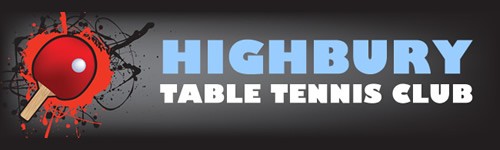 JUNIOR TABLE TENNIS SESSION 2019 TUESDAY  -16.30- 1800                             HIGHBURY GROVE SCHOOL N5 2EQ £50 FOR ALL 12 SESSIONS  MUST PAY IN ADVANCE Please pay by bacs and book your places, We will confirm your place by emailS Shah A/c 47460897 Sort Code 09 01 26  £50 Special needs child parent required to be on site. SANKET SHAH : 07886685393   email : sanketshahba@yahoo.co.uk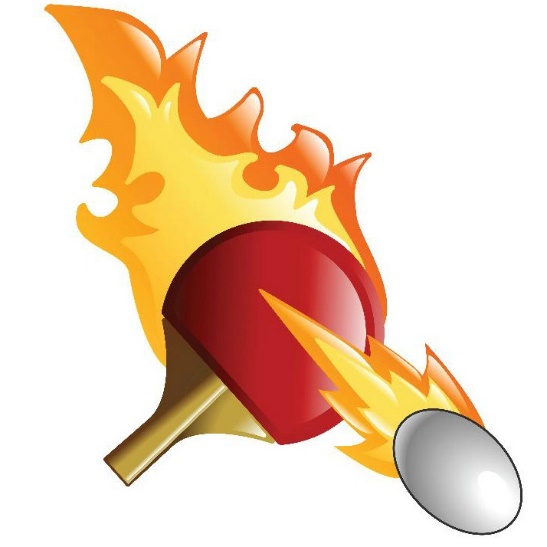 8/1/20195/2/20195/3/201915/1/201912/2/201912/3/201922/1/201919/2/201919/3/201929/1/201926/2/201926/3/2019NAME OF CHILDYEARNAME OF PARENTCONTACT NO